Publicado en Madrid el 23/05/2023 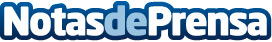 Worldline presenta sus soluciones de pago para el sector del Vending haciendo realidad el autoservicio omnicanal Worldline continúa ampliando su presencia dentro del Vending y tendrá un papel destacado en el ANEDA Expo Congress 2023, evento que reunirá a los principales actores del sector en España, organizado por la Asociación Nacional Española de Distribuidores Automáticos, que se celebrará del 23 al 25 de mayo en el Pabellón de Cristal de Casa de Campo de MadridDatos de contacto:Jennifer620 059 329Nota de prensa publicada en: https://www.notasdeprensa.es/worldline-presenta-sus-soluciones-de-pago-para Categorias: Nacional Finanzas Madrid Industria Alimentaria Eventos E-Commerce Consumo Otros Servicios http://www.notasdeprensa.es